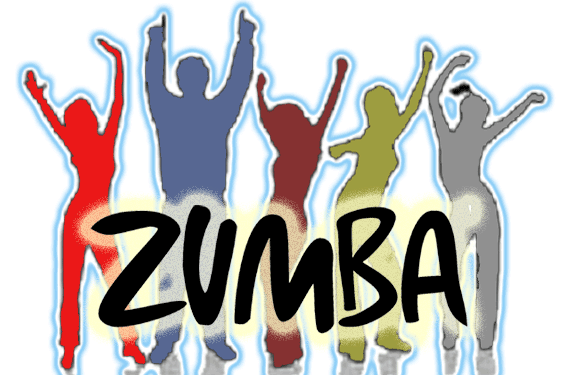 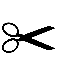 ----------------------------------------------------------------------------------------------------------------------------------------------------------------Parent Name: _________________________________________________________________________Sandalwood Student(s):     Name______________________________________  Grade________________________     Name______________________________________  Grade________________________     Name______________________________________  Grade________________________         Total Number of Adults and Children Attending: _______________